Asociación De Padres y PersonalCuándo:		El PRIMER Martes de cada mesDónde:          POR ZOOM https://us02web.zoom.us/j/88219049483?pwd=bUwxSWZ4VnZwcE1CTXZXYXZOaG9UZz09Identificación de la reunión: 882 1904 9483
Código de acceso: 273699Todos los padres con estudiantes en Cleary, los necesitamos para este comité muy importante. ¡Necesitamos sus ideas y la aportación de todos!¡Únase a nosotros para nuestro año escolar 22-23 La reunión de inicio es el!13 de Septiembre a las 6:00 pm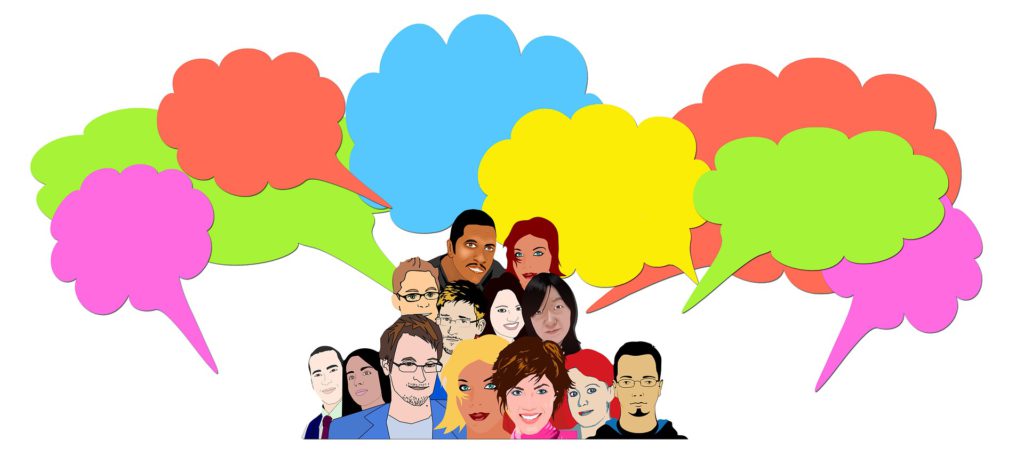 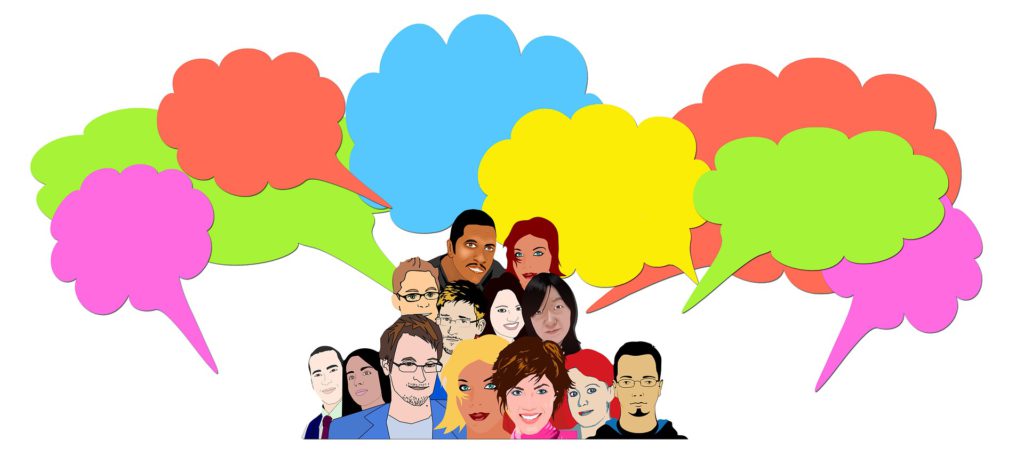 